ул. Кирова, д. 13, г. Якутск, 677000, тел.: (4112) 34-19-33, факс: (4112) 42-27-39http://www. minjkh.sakha.gov.ru, e-mail: mingkx@sakha.gov.ruот ______________ 20____ г. № ________на                                          от_______________Сводный отчет
о результатах проведения оценки регулирующего воздействия проекта нормативного правового акта1. Общая информация1.1. Орган-разработчик: Министерство жилищно-коммунального хозяйства и энергетики Республики Саха (Якутия).1.2. Вид и наименование проекта нормативного правового акта:Проект постановления Правительства Республики Саха (Якутия) 
«Об утверждении порядка предоставления субсидий на возмещение гарантирующим поставщикам электрической энергии, энергоснабжающим организациям, энергосбытовым организациям недополученных доходов в связи с доведением цен (тарифов) на электрическую энергию (мощность) до планируемых на следующий период регулирования базовых уровней цен (тарифов) на электрическую энергию (мощность) на территориях Дальневосточного федерального округа»1.3. Краткое описание проблемы, на решение которой направлено предлагаемое правовое регулирование:На текущую дату Порядок предоставления субсидий на возмещение гарантирующим поставщикам электрической энергии, энергоснабжающим организациям, энергосбытовым организациям недополученных доходов в связи с доведением цен (тарифов) на электрическую энергию (мощность) до планируемых на следующий период регулирования базовых уровней цен (тарифов) на электрическую энергию (мощность) на территориях Дальневосточного федерального округа утвержден приказом Министерства жилищно-коммунального хозяйства и энергетики Республики Саха (Якутия) от 01.08.2017 № 353-п (далее – Порядок).Порядок был разработан в соответствии с Общими требованиями к нормативным правовым актам, муниципальным правовым актам, регулирующим предоставление субсидий, в том числе грантов в форме субсидий, юридическим лицам, индивидуальным предпринимателям, а также физическим лицам - производителям товаров, работ, услуг, утвержденным постановлением Правительства Российской Федерации от 18.09.2020 № 1492.С 01.01.2024 г. вступили в силу Общие требования к нормативным правовым актам, муниципальным правовым актам, регулирующим предоставление из бюджетов субъектов Российской Федерации, местных бюджетов субсидий, в том числе грантов в форме субсидий, юридическим лицам, индивидуальным предпринимателям, а также физическим лицам - производителям товаров, работ, услуг и проведение отборов получателей указанных субсидий, в том числе грантов в форме субсидий, утвержденные постановлением Правительства Российской Федерации от 25.10.2023 № 1782 (далее – Общие требования).Поскольку Порядок содержит положения об отборе получателей субсидий – гарантирующих поставщиков электрической энергии, учитывая положения статьи 78.5 Бюджетного кодекса Российской Федерации подлежит утверждению высшим исполнительным органом субъекта Российской Федерации – Правительством Республики Саха (Якутия).1.4. Краткое описание целей предлагаемого правового регулирования:Целью настоящего Проекта является приведения в соответствие с Общими требованиями с учетом положений статьи 78.5 Бюджетного кодекса Российской Федерации, и как следствие легитимное предоставление субсидий гарантирующим поставщикам электрической энергии.1.5. Краткое описание содержания предлагаемого правового регулирования:Утверждение нормативного правового акта, регулирующего предоставление субсидий гарантирующим поставщикам в Правительстве Республики Саха (Якутия) в форме постановления.1.6. Контактная информация исполнителя в органе-разработчике:Ф.И.О.: Сивцев Георгий ЛюбомировичДолжность: Начальник правового отдела государственного казенного учреждения Республики Саха (Якутия) «Агентство субсидий»__________________________________________________________________Телефон (4112) 509-539, Адрес электронной почты: as420350@mail.ruФ.И.О.: Кириллин Петр ИльичДолжность: Главный специалист правового отдела государственного казенного учреждения Республики Саха (Якутия) «Агентство субсидий»__________________________________________________________________Телефон (4112) 509-539, Адрес электронной почты: as420350@mail.ru1.7. Степень регулирующего воздействия проекта нормативного правового акта:Средняя.1.8. Обоснование отнесения проекта нормативного правового акта к определенной степени регулирующего воздействия:Проект не содержит положений, установленных абзацем 2 пункта 1.12 Положения о порядке проведения оценки регулирующего воздействия проектов нормативных правовых актов Республики Саха (Якутия), подготовленных органами исполнительной власти Республики Саха (Якутия), утвержденного Указом Главы Республики Саха (Якутия) от 19.06.2023 г. № 2911.Кроме того, нормативный правовой акт, регулирующий предоставление субсидий гарантирующим поставщикам на текущую дату имеется в виде приказа Министерство жилищно-коммунального хозяйства и энергетики Республики Саха (Якутия).Таким образом, проект нормативного правового акта относиться к средней степени регулирующего воздействия.1.9. Наличие или отсутствие в проекте нормативного правового акта обязательных требований:В соответствии с Общими требованиями в проекте установлены следующие обязательные требования:1)	получатель субсидии (участник отбора) не является иностранным юридическим лицом, в том числе местом регистрации которого является государство или территория, включенные в утвержденный Министерством финансов Российской Федерации перечень государств и территорий, используемых для промежуточного (офшорного) владения активами в Российской Федерации (далее - офшорные компании), а также российским юридическим лицом, в уставном (складочном) капитале которого доля прямого или косвенного (через третьих лиц) участия офшорных компаний в совокупности превышает 25 процентов (если иное не предусмотрено законодательством Российской Федерации). При расчете доли участия офшорных компаний в капитале российских юридических лиц не учитывается прямое и (или) косвенное участие офшорных компаний в капитале публичных акционерных обществ (в том числе со статусом международной компании), акции которых обращаются на организованных торгах в Российской Федерации, а также косвенное участие офшорных компаний в капитале других российских юридических лиц, реализованное через участие в капитале указанных публичных акционерных обществ;2)	получатель субсидии (участник отбора) не находится в перечне организаций и физических лиц, в отношении которых имеются сведения об их причастности к экстремистской деятельности или терроризму.3)	получатель субсидии (участник отбора) не находится в составляемых в рамках реализации полномочий, предусмотренных главой VII Устава ООН, Советом Безопасности ООН или органами, специально созданными решениями Совета Безопасности ООН, перечнях организаций и физических лиц, связанных с террористическими организациями и террористами или с распространением оружия массового уничтожения;4)	получатель субсидии (участник отбора) не получает средства из бюджета субъекта Российской Федерации (местного бюджета), из которого планируется предоставление субсидии в соответствии с правовым актом, на основании иных нормативных правовых актов субъекта Российской Федерации, муниципальных правовых актов на цели, установленные правовым актом;5)	получатель субсидии (участник отбора) не является иностранным агентом в соответствии с Федеральным законом «О контроле за деятельностью лиц, находящихся под иностранным влиянием».Кроме того, необходимым условием предоставления субсидии является наличие постановления Регулирующего органа об установлении участнику отбора тарифов на электрическую энергию (мощность) на соответствующий год подтверждающая недополученные доходы.2. Описание проблемы, на решение которой направлено предлагаемое правовое регулирование2.1. Формулировка проблемы:Порядок предоставления субсидий на возмещение гарантирующим поставщикам электрической энергии, энергоснабжающим организациям, энергосбытовым организациям недополученных доходов в связи с доведением цен (тарифов) на электрическую энергию (мощность) до планируемых на следующий период регулирования базовых уровней цен (тарифов) на электрическую энергию (мощность) на территориях Дальневосточного федерального округа утвержден приказом Министерства жилищно-коммунального хозяйства и энергетики Республики Саха (Якутия) от 01.08.2017 № 353-п не соответствует Общим требованиям и статье 78.5 Бюджетного кодекса Российской Федерации.2.2. Информация о возникновении, выявлении проблемы и мерах, принятых ранее для ее решения, достигнутых результатах и затраченных ресурсах:С государственным регулированием тарифов возникла необходимость возмещать недополученные доходы, в данном случае гарантирующим поставщикам электрической энергии.Между Правительством Республики Саха (Якутия) и публичным акционерным обществом «Федеральная гидрогенерирующая компания – РусГидро» подписано соглашение от 16.08.2017 № А7-135-С/17/1010-247-3-2022 о безвозмездных целевых взносах, в рамках которого ежегодно распоряжениями Правительства Российской Федерации устанавливаются базовые уровни цен (тарифов) на электрическую энергию (мощность) для субъектов Российской Федерации, входящих в состав Дальневосточного федерального округа, а также размер средств причитающихся указанным субъектам Российской Федерации.Учитывая указанные факторы приказом Министерства жилищно-коммунального хозяйства и энергетики Республики Саха (Якутия), с учетом постановления Правительства Республики Саха (Якутия) от 29.02.2016 № 58 «Об определении исполнительных органов государственной власти Республики Саха (Якутия) уполномоченными на принятие актов, утверждающих порядки предоставления субсидий по статье 78 Бюджетного кодекса Российской Федерации», утвержден Порядок предоставления субсидий на возмещение гарантирующим поставщикам электрической энергии, энергоснабжающим организациям, энергосбытовым организациям недополученных доходов в связи с доведением цен (тарифов) на электрическую энергию (мощность) до планируемых на следующий период регулирования базовых уровней цен (тарифов) на электрическую энергию (мощность) на территориях Дальневосточного федерального округа.В настоящий момент имеется необходимость привести указанный нормативный правовой акт в соответствие с новыми Общими требованиями.2.3. Социальные группы, заинтересованные в устранении проблемы, их количественная оценка:Юридические лица (за исключением государственных (муниципальных) учреждений) (гарантирующие поставщики электрической энергии), реализующие электрическую энергию (мощность) покупателям на розничных рынках, расположенных на территориях неценовых зон оптового рынка.2.4. Характеристика негативных эффектов, возникающих в связи с наличием проблемы, их количественная оценка:Возникновение необоснованных убытков у гарантирующих поставщиков электрической энергии.2.5. Причины возникновения проблемы и факторы, поддерживающие ее существование:Появление новых видов субсидий.Утверждение новых Общих требований, которым должны соответствовать нормативное правовые акты, регулирующие предоставление субсидий.2.6. Причины невозможности решения проблемы участниками соответствующих отношений самостоятельно, без вмешательства государства:Государственное регулирование тарифов.2.7. Опыт решения аналогичных проблем в других субъектах Российской Федерации, иностранных государствах: принятие нормативно-правовых актов.- Постановление Правительства Чукотского автономного округа от 3 августа 2017 г. № 306 «Об утверждении Порядка предоставления из окружного бюджета субсидии гарантирующим поставщикам (энергосбытовым (энергоснабжающим) организациям) на возмещение недополученных доходов в связи с доведением цен (тарифов) на электрическую энергию (мощность) до базовых уровней цен (тарифов) на электрическую энергию (мощность)»;- Постановление Правительства Хабаровского края от 17 января 2022 г. № 8-пр «Об утверждении Порядка предоставления субсидий из краевого бюджета на возмещение недополученных доходов гарантирующим поставщикам, реализующим электрическую энергию (мощность) в Хабаровском крае на территориях, технологически не связанных с Единой энергетической системой России».2.8. Источники данных:Справочно-правовая система «Гарант».Портал официального опубликования правовых актов (http://pravo.gov.ru/).2.9. Иная информация о проблеме:Отсутствует3. Определение целей предлагаемого правового регулирования и индикаторов для оценки их достижения3.4. Действующие нормативные правовые акты, поручения, другие решения, из которых вытекает необходимость разработки предлагаемого правового регулирования в данной области, которые определяют необходимость постановки указанных целей:Статья 78, 78.5 Бюджетного кодекса Российской Федерации;Постановление Правительства РФ от 25.10. 2023 г. № 1782 
«Об утверждении общих требований к нормативным правовым актам, муниципальным правовым актам, регулирующим предоставление из бюджетов субъектов Российской Федерации, местных бюджетов субсидий, в том числе грантов в форме субсидий, юридическим лицам, индивидуальным предпринимателям, а также физическим лицам - производителям товаров, работ, услуг и проведение отборов получателей указанных субсидий, в том числе грантов в форме субсидий»;Поручение Председателя Правительства Республики Саха (Якутия) 
от 07.03.2024 № Пп-13-П1.3.9 Методы расчета индикаторов достижения целей предлагаемого правового регулирования, источники информации для расчетов:Отчет об использовании предоставленных субсидий, предоставляемый получателями субсидий, в том числе во исполнение условий Соглашения о предоставлении субсидий.3.10. Проведение мониторинга и иные способы (методы) оценки достижения целей предлагаемого правового регулирования:Оценка эффективности производится математическим исчислением исходя из объемов.3.11. Оценка затрат на проведение мониторинга достижения целей предлагаемого правового регулирования:Отсутствует3.12. Источники информации для расчета индикаторов:Отчет об использовании предоставленных субсидий, предоставляемый получателями субсидий.4. Качественная характеристика и оценка численности потенциальных адресатов предлагаемого правового регулирования (их групп)5. Изменение функций (полномочий, обязанностей, прав) органов государственной власти Республики Саха (Якутия) (органов местного самоуправления), а также порядка их реализации в связи с введением предлагаемого правового регулирования6. Оценка дополнительных расходов (доходов) государственного бюджета Республики Саха (Якутия) (местных бюджетов), связанных с введением предлагаемого правового регулирования6.4. Другие сведения о дополнительных расходах (доходах) государственного бюджета Республики Саха (Якутия) (местных бюджетов), возникающих в связи с введением предлагаемого правового регулирования:Не потребуется6.5. Источники данных:Ведомственная информация уполномоченного органа7. Изменение обязанностей (ограничений) потенциальных адресатов предлагаемого правового регулирования и связанные с ними дополнительные расходы (доходы)7.5. Издержки и выгоды адресатов предлагаемого правового регулирования, не поддающиеся количественной оценке:Ответствуют7.6. Источники данных:Отсутствуют8. Оценка рисков неблагоприятных последствий применения предлагаемого правового регулирования8.5. Источники данных:Отсутствуют9. Сравнение возможных вариантов решения проблемы9.8. Обоснование выбора предпочтительного варианта решения выявленной проблемы:Первый вариант предпочтительнее в целях снижения убыточности гарантирующих поставщиков электрической энергии, энергосбытовых (энергоснабжающих) организаций, а также расходов государственного бюджета Республики Саха (Якутия).9.9. Детальное описание предлагаемого варианта решения проблемы:Проект предлагается утвердить Порядок предоставления субсидий на возмещение гарантирующим поставщикам электрической энергии, энергоснабжающим организациям, энергосбытовым организациям недополученных доходов в связи с доведением цен (тарифов) на электрическую энергию (мощность) до планируемых на следующий период регулирования базовых уровней цен (тарифов) на электрическую энергию (мощность) на территориях Дальневосточного федерального округа нормативным правовым актом Правительства Республики Саха (Якутия).10. Оценка необходимости установления переходного периода и (или) отсрочки вступления в силу нормативного правового акта либо необходимость распространения предлагаемого правового регулирования на ранее возникшие отношения:10.1. Предполагаемая дата вступления в силу нормативного правового акта:25.04.2024 г.10.2. Необходимость установления переходного периода и (или) отсрочки введения предлагаемого правового регулирования: нет.а) срок переходного периода: нет;б) отсрочка введения предлагаемого правового регулирования: нет.10.3. Необходимость распространения предлагаемого правового регулирования на ранее возникшие отношения: нет10.3.1. Период распространения на ранее возникшие отношения: отсутствует.10.4. Обоснование необходимости установления переходного периода и (или) отсрочки вступления в силу нормативного правового акта либо необходимость распространения предлагаемого правового регулирования на ранее возникшие отношения:Отсутствует.11. Информация о сроках проведения публичных консультаций по проекту нормативного правового акта и сводному отчету:11.1. Срок, в течение которого принимались предложения в связи с публичными консультациями по проекту нормативного правового акта и сводному отчету об оценке регулирующего воздействия:начало: _____________окончание: _____________11.2. Сведения о количестве замечаний и предложений, полученных в ходе публичных консультаций по проекту нормативного правового акта:Всего замечаний и предложений:полностью: ____, учтено частично: ____11.3. Полный электронный адрес размещения сводки предложений, поступивших по итогам проведения публичных консультаций по проекту нормативного правового акта:Министерствожилищно-коммунальногохозяйства и энергетикиРеспублики Саха (Якутия)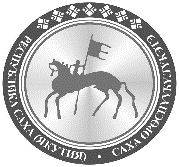 Саха Өрөспүүбүлүкэтинолорор дьиэҕэ, коммунальнайхаhаайыстыбаҕа уонна энергетикэҕэ министиэристибэтэ3.1. Цели предлагаемого правового регулирования3.2. Сроки достижения целей предлагаемого правового регулирования3.3. Периодичность мониторинга достижения целей предлагаемого правового регулированияОбеспечение соответствия республиканского законодательства федеральномуСо дня вступления нормативного правового акта в законную силуПостоянно3.5. Цели предлагаемого правового регулирования3.6. Индикаторы достижения целей предлагаемого правового регулирования3.7. Единица измерения индикаторов3.8. Целевые значения индикаторов по годамОбеспечение своевременного и обоснованного предоставления субсидийСвоевременность предоставления субсидийЕд04.1. Группы потенциальных адресатов предлагаемого правового регулирования (краткое описание их качественных характеристик)4.2. Количество участников группы4.3. Источники данныхГарантирующие поставщики электрической энергии, энергосбытовые (энергоснабжающие) организации3Ведомственная информация уполномоченного органа5.1. Наименование функции (полномочия, обязанности или права)5.2. Характер функции (новая / изменяемая / отменяемая)5.3. Предполагаемый порядок реализации5.4. Оценка изменения трудовых затрат (чел./час в год), изменения численности сотрудников (чел.)5.5. Оценка изменения потребностей в других ресурсахНе изменяетсяНе изменяетсяНе изменяетсяНе изменяетсяНе изменяется6.1. Наименование функции (полномочия, обязанности или права) (в соответствии с подпунктом 5.1)6.2. Виды расходов (возможных поступлений) государственного бюджета Республики Саха (Якутия) (местных бюджетов)6.3. Количественная оценка расходов и возможных поступлений, млн. рублей---7.1. Группы потенциальных адресатов предлагаемого правового регулирования (в соответствии с пп. 4.1 сводного отчета)7.2. Новые обязанности и ограничения, изменения существующих обязанностей и ограничений, вводимые предлагаемым правовым регулированием (с указанием соответствующих положений проекта нормативного правового акта)7.3. Описание расходов и возможных доходов, связанных с введением предлагаемого правового регулирования7.4. Количественная оценка, млн. рублей----8.1. Виды рисков8.2. Оценка вероятности наступления неблагоприятных последствий8.3. Методы контроля рисков8.4. Степень контроля рисков (полный/частичный/отсутствует)----Вариант 1Вариант 29.1. Содержание варианта решения проблемыПринятие настоящего проектаНе принимать настоящий нормативный правовой акт9.2. Качественная характеристика и оценка динамики численности потенциальных адресатов предлагаемого правового регулирования в среднесрочном периоде (1 - 3 года)Обоснованное предоставление субсидийПротиворечие нормативного правового акта Республики Саха (Якутия) федеральному.Увеличение убытков как организаций, так и расходов государственного бюджета Республики Саха (Якутия)9.3. Оценка дополнительных расходов (доходов) потенциальных адресатов регулирования, связанных с введением предлагаемого правового регулированияНетНет9.4. Оценка расходов (доходов) государственного бюджета Республики Саха (Якутия), связанных с введением предлагаемого правового регулированияНетНет9.5. Оценка возможности достижения заявленных целей регулирования (раздел 3 сводного отчета) посредством применения рассматриваемых вариантов предлагаемого правового регулированияЭффективноНе эффективно9.6. Оценка рисков неблагоприятных последствийОбоснованное предоставление субсидийСуществует риск необоснованного предоставления субсидий (недополученных доходов)9.7. Необходимые для достижения заявленных целей регулирования организационно-технические, методологические, информационные и иные мероприятия, общий объем затратНетНетДолжность      ФИО